Letter of intent form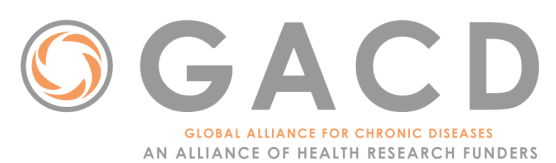 Part 1: General informationProject title: Please note that you can only submit one application across the GACD for this funding call.Approximately how much are you requesting from each of the funding agency that you are applying to (in JPY):Scientific team[The following information will be requested from the Principal Investigator(s) and all key members of project team.]NameInstitution(s)Country(ies) where institution is basedImplementation science expert (yes/no)Is there anyone affiliated with industry involved in this project? (yes/no)Country(ies) where the project will be implemented:Please select from the region(s) of the world below where the research project will be implemented.Please only select the region(s) where the intervention itself will be implemented. For example, if a project team includes researchers from Japan and Kenya, and the intervention is intended for people in Kenya, please only enter ‘Sub Saharan Africa.’Central and Eastern EuropeEast Asia and PacificLatin America and CaribbeanMiddle East and North AfricaNorth AmericaSouth AsiaSub Saharan AfricaWestern Europe Which NCD risk factors associated with city environments will be the focus of your project?Air pollutionDisrupted sleepExcessive alcoholHypertensionInsufficient physical activityMental stressPoor dietTobacco useOther___________________Which of these best describes the setting(s) in which your research will be conducted?City centreCity slumInformal settlementPer urban environmentOther_____________Will your research focus on any of the following vulnerable groups?People in situations of homelessnessPeople in humanitarian crisisLGBTQ+Indigenous populationsPeople with disabilityOlder adultsChildren or young people Racial/ethnic minoritiesNone of the aboveWhich of the following theme(s) applies to your intervention(s) of focus?(See pages 4-5 of call text)Theme 1: Behavioural change interventionsTheme 2: Interventions that focus on modifying the built environmentTheme 3: Interventions that improve access to primary and secondary prevention servicesDoes your project use a digital health intervention?Please note that the GACD has prepared resources for planning digital health interventions. These resources are available here.YesNoDo you explore climate change resilience and/or planetary health impacts in your proposal?YesNoDoes your proposal explore outcomes outside of the health or environmental sectors? If so, which?No, we do not explore outcomes outside these sectorsSocial servicesTransportationWaste managementOther________Will your project focus on Indigenous communities (Yes/No):Part 2: Implementation science proposal (One page total)Please provide a brief summary of the research that you plan to undertake. Points that you should address in your summary include:Which implementation science (required) question will your proposal address? What other key questions (optional) will your proposal attempt to answer?Why is answering these questions important? Please state if and how policymakers, NGO leaders, community members, or other key decisionmakers or potential project beneficiaries (collectively referred to as ‘stakeholders’) helped develop these research questions.How will you answer these questions? Please list implementation science framework(s) or other implementation science methods you intend to use.A brief description of your stakeholder engagement plans. Annex 2 – Draft letter of intent evaluation checklistTeam eligibilityAll applicants requesting salary support and/or the PI(s) are from an eligible institutionTarget population(s)Target population aligns with funding agency requirements (e.g., LMIC, Indigenous within HIC)BudgetRequested budget falls within acceptable range for funding agencyImplementation scienceThe letter of intent clearly demonstrates inclusion of implementation science questions and methodsStudy team has at least one implementation science expertProject scopeProposed project has clear implications for reducing the onset and/or progression of NCDs in cities Proposed project has clear implications for reducing health inequalitiesStakeholder engagementStakeholders have been involved in the selection of research questionsThere is evidence of planned continued stakeholder engagement